SREDNJA ŠKOLA BEDEKOVČINA49221 Bedekovčina, Ljudevita Gaja 1e-mail: sskola-bedekovcina@kr.t-com.hrtel. 049/213-994, 213-514Bedekovčina, 4.12.2015.Na osnovu odluke ravnatelja škole objavljuje NATJEČAJza zasnivanje radnog odnosaNastavnika strukovnih predmeta u zdravstvu – 1 izvršitelj na puno određeno radno vrijeme – do povratka radnika s bolovanja,  medicinska sestra prvostupnica/ diplomirana medicinska sestra. Imenice korištene u ovom natječaju kao što su profesor, nastavnik, podrazumijevaju rodnu razliku.Uvjeti prema Zakonu o odgoju i obrazovanju u osnovnoj i srednjoj školi (NN br. 87/2008.), Zakonu o strukovnom obrazovanju (NN br. 30/2009.), Pravilniku o stručnoj spremi i pedagoško-psihološkom obrazovanju nastavnika u srednjem školstvu (NN  br. 1/96, 80/99) i  položen stručni ispit u zdravstvu.       Natječaj je otvoren do 14.12.2015. Obavijest 30 dana. Stupanje na rad prema dogovoru.Ponude uz potrebnu dokumentaciju ( životopis, rodni list, domovnica, diploma/svjedodžba/uvjerenje o stručnosti, potvrda o nekažnjavanju – sve u kopiji ili originalu )  o ispunjavanju uvjeta natječaja dostaviti na adresu škole.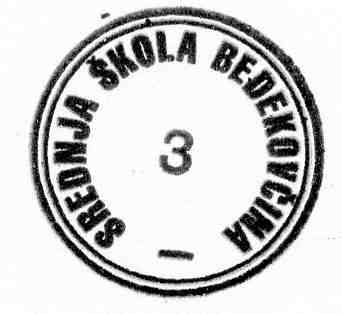                                                                                                                 Ravnatelj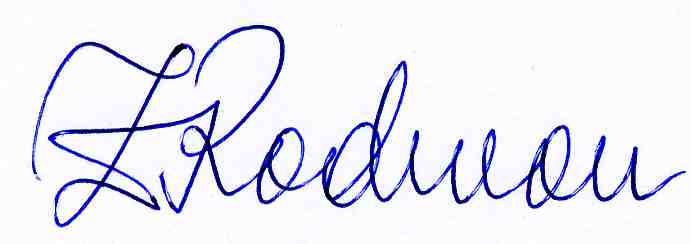                                                                                                           Zlatko Radman, prof.